Activity 1: In this activity you need to:Identify the parts of the seagrass plant Add the names of the organs into the boxes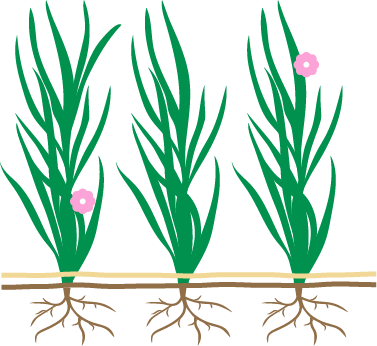 Extension task: What do you think the functions of the organs are?